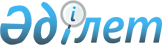 Мәслихаттың 2015 жылғы 29 мамырдағы № 316 "Меңдіқара ауданы жер учаскелері үшін төлемақының базалық ставкаларына түзету коэффициенттерін белгілеу туралы" шешімінің күші жойылды деп тану туралыҚостанай облысы Меңдіқара ауданы мәслихатының 2017 жылғы 20 қазандағы № 142 шешімі. Қостанай облысының Әділет департаментінде 2017 жылғы 9 қарашада № 7291 болып тіркелді
      "Құқықтық актілер туралы" 2016 жылғы 6 сәуірдегі Қазақстан Республикасының Заңына сәйкес Меңдіқара аудандық мәслихаты ШЕШІМ ҚАБЫЛДАДЫ:
      1. Мәслихаттың 2015 жылғы 29 мамырдағы № 316 "Меңдіқара ауданы жер учаскелері үшін төлемақының базалық ставкаларына түзету коэффициенттерін белгілеу туралы" шешімінің күші жойылды деп танылсын (Нормативтік құқықтық актілерді мемлекеттік тіркеу тізілімінде № 5669 тіркелген, 2015 жылғы 25 маусымдағы "Меңдіқара үні" аудандық газетінде жарияланған).
      2.Осы шешім алғашқы ресми жарияланған күнінен кейін күнтізбелік он күн өткен соң колданысқа енгізіледі.
      КЕЛІСІЛДІ
      "Меңдіқара ауданының жер
      қатынастары бөлімі"
      мемлекеттік мекемесінің басшысы
      ___________________ Ә. Қошанов
					© 2012. Қазақстан Республикасы Әділет министрлігінің «Қазақстан Республикасының Заңнама және құқықтық ақпарат институты» ШЖҚ РМК
				
      Сессия төрағасы,
аудандық мәслихаттың хатшысы

Қ. Арықов
